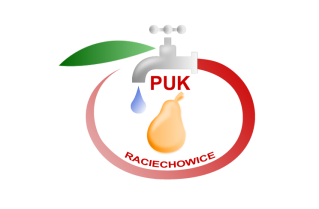 Przedsiębiorstwo
Usług KomunalnychRaciechowice Sp. z o.o.Wnioseko trwałą likwidację przyłącza                                , dnia(nazwa firmy / nazwisko i imię)(adres zamieszkania / siedziba)(adres korespondencyjny)(telefon kontaktowy / e-mail)(NIP / PESEL)Niniejszym zwracam się z wnioskiem o trwałą likwidację przyłącza:wodociągowego    kanalizacyjnegodo nieruchomości mieszczącej się przy:adres nieruchomości działka oznaczona numerem ewidencyjnym gruntu:	____Złożenie wniosku związane jest z: rozbiórką budynku przebudową przyłącza inne:	Informacje dodatkowe:Podpis:*zaznaczyć odpowiednie pole wstawiając znak „X” w kratce po lewej stronie.1